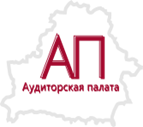 Перечень членов Аудиторской палатыпо состоянию на 16.03.2023I. Аудиторские организацииII. Аудиторы – индивидуальные предпринимателиIII. Физические лица№п/пРег. № записи в аудиторском реестреСокращенное наименование аудиторской организации110082ООО «АБК Аудиториат»210065Унитарное предприятие по оказанию услуг "АйКьюТи Эшуранс"310020ООО "АкмиАудит"        410027ООО "Акцентаудит-М"510076ООО "АудитИнвестКонсалт"610068ООО "АУДИТОРСКО-КОНСАЛТИНГОВАЯ СЛУЖБА "АУДИКС"710066ООО "АСБ Консалт"810003ЗАО «Аудит – Эксперт»910029ООО "Аудит 3Д"1010007ООО "Аудит 5Д ВК"1110008ООО "Аудит бухгалтерии и консультации"1210081ООО "Аудит и Право Плюс "1310018ООО "Аудит и управление"1410055ООО "АудитБизнесКонсалт"1510013ООО "АУДИТИНКОМ"1610040ООО "Аудитинформ"1710059ООО "АудитКомСервис"1810071ООО "АудитКонсалтинг"1910014ЗАО "АудитКонсульт"2010021ООО "Аудиторская экспертиза"2110023ООО "Аудиторский центр "Эрудит"2210042Частное предприятие "Аудиторское бюро"2310075ООО "АудитПлюс"2410080ООО "АудитТехГрупп"2510051ООО "Б1 Аудиторские услуги"2610028ООО "Бизнес Ашуренс"2710074ООО "Белросаудит"2810032ООО "БелАудитАльянс"2910010ОДО "БелТОР-Аудит"3010002Частное предприятие "БизнесАудитСервис"3110019ООО "БизнесПрактик"3210016АОДО "БУХБИЗНЕСАУДИТ"3310067ООО "ВЕДАудит"3410060Частное предприятие "ВНЕШАУДИТ"3510043ОДО "ГлобалАудит"3610077 ООО "ГолдАудит"3710048ООО "ГрандБизнес Эксперт"3810012ООО "Даксин Глобал Бел"3910057ООО "ДИС-Аудит"4010017ООО "ИДЕИ И ЦИФРЫ"4110072ООО "Капитал-аудит"4210050ООО "КвалитетАудит"4310036ОДО "КлассАудит"4410038ООО "Кэпт"4510041ООО "МАиС Консалт Белстрой"4610004ЗАО "МастерАудит и Консультации"4710079ООО "Мир аудита"4810034ООО "Могилевская аудиторская компания"4910053ОДО "НемигаАудит"5010064ООО "Партнераудит"5110054ООО "ПиК-аудит"5210022СООО "Правильная компания"5310006ООО "Приватаудит"5410031ОДО "ПриватКонсалт"5510015ОДО "ПРОМАУДИТ"5610001ООО "ПРОМОВА АУДИТ"5710063ОДО "ПрофАудитКонсалт"5810062ООО "Регион Аудит"5910044ООО "РеджисКонсалт"6010056ООО "Солт БиУай"6110069ООО "ФБК - Бел"6210047ООО "ФинЭкспертиза-Бел Аудит"6310058ООО "Фирма "Могилеваудит"6410005ОДО "Фораудит"6510037УП "ЭвертонАудит"6610009ООО "Юнион-Аудит"6710030ООО "Юрисаудит"№п/пРег. № записи в аудиторском реестреФамилия, собственное имя, отчество              Дополнительные                                                                                           сведения122202Абрамович Елена Леонидовна221173Адуцкевич Наталья Евгеньевна320108Ажевская Татьяна Евгеньевна420158Акулич Валентина Болеславовна520710Андреева Юлия Евгеньевна621593Андриенко Светлана Николаевна720670Андрухович Ольга Ивановна821247Аникейчик Олег Александрович920364Анищенко Юрий Степанович1021541Артёмчик Татьяна Александровна1121249Асаенок Любовь Иосифовна1220829Атрасевич Ольга Викторовна1320872Бабына Владимир Филиппович1420004Базавова Татьяна Анатольевна1521023Балабан Анатолий Владимирович1621934Басуматорова Татьяна Алексеевна1720941Бахмачев Василий Андреевич1820875Беликова Елена Геннадьевна1921754Белодед Татьяна Витальевна2020358Белошевская Екатерина Владимировна2121153Белясова Татьяна Николаевна2221970Березка Ирина Анатольевна2321113Бигасова Наталья Владимировна2421672Бижако Юлия Витальевна2520221Богданович Ирина Александровна2621203Бордюжа Роман Игоревич2721945Борисенко Наталья Валерьевна2820833Бородина Ольга Петровна2920978Бородун Елена Вениаминовна3022114Бочаренко Анна Олеговна3120427Боярко Александр Анисимович3221815Брехунцов Игорь Петрович3320979Бугаев Александр Владимирович3421175Буевич Анна Викторовна3521464Бузовская Татьяна Павловна3621485Бурдюк Олег Алексеевич3720980Васильева Елена Ивановна3820370Вилюха Иван Яковлевич3920947Волкова Вера Ивановна4020013Волкова Светлана Анатольевна4120014Володина Ирина Францевна4221790Галко Виталий Александрович4321128Гапанович Александр Григорьевич4420949Герасименко Валентина Анатольевна4521803Герасимович Татьяна Леонидовна4621545Глушёнок Светлана Ильинична4720376Головач Леонид Евгеньевич4821304Горянская Елена Александровна4920577Гракович Елена Владимировна5020377Григорьева Светлана Владимировна5120448Гринкевич Ольга Петровна5220580Грицук Михаил Алексеевич5321958Грищенко Алеся Сергеевна5420229Гуленкова Татьяна Николаевна5521281Гурская Майя Михайловна5620020Двараковский Александр Иванович5720024Дешук Наталия Михайловна5821692Дружинина Евгения Олеговна5921903Дубовец Ольга Валерьевна6021239Дубовик Виктория Леонидовна6121277Дубовская Светлана Николаевна6220233Дырдина Ольга Викторовна6321878Ермакова Наталия Викторовна6420234Ерохов Владимир Петрович6521360Жданович Татьяна Викторовна6621694Жилинская Татьяна Андреевна6721433Жук Александр Леонидович6820236Журова Татьяна Леонидовна6920512Забавская Ирина Петровна7020718Завадская Ирина Иосифовна7120032Заяц Нина Александровна7221634Зинкевич Ольга Геннадьевна7320955Зубаревич Елена Валерьевна7421635Зубрицкая Наталья Брониславовна7522124Зюзюкин Борис Александрович7621180Ивашко Наталия Иосифовна7720592Илькевич Ольга Николаевна7820036Исакович Ирина Семеновна7920892Казарина Любовь Александровна8021435Казачек Александра Владимировна8121614Каленкевич Лилия Николаевна8221548Калинина Ольга Викторовна8321503Капанец Светлана Владимировна8420893Карнеенко Тамара Степановна8520090Карпович Оксана Григорьевна8620125Квасова Лариса Генриховна8721677Кезикова-Никольская Елена Евгеньевна8821308Киселева Елена Николаевна8921864Клавдиева Инна Васильевна9020519Клименкова Татьяна Даниловна9120127Клинцова Галина Ильинична9220039Клышко Сергей Николаевич9320989Коваль Зинаида Петровна9420724Козлюк Елена Ивановна9520990Колесник Наталья Леонидовна9620432Колесникова Регина Степановна9722076Комик Алина Александровна9820847Кондратенко Александр Анатольевич9921279Коняева Людмила Васильевна10021453Копть Владимир Федорович10121521Корецкая Татьяна Евгеньевна10220387Коржов Константин Константинович10320689Корзюк Людмила Францевна10420802Коробко Елена Владимировна10521053Королевич Татьяна Алексеевна10620247Корсун Сергей Владимирович10721729Костюченко Вероника Витальевна10821106Кравец Нина Анатольевна10922164Кравчук Вероника Владимировна11021883Кренть Елена Михайловна11121454Кривенков Олег Борисович11221624Крук Александр Валентинович11321948Крылова Лидия Алексеевна11421773Кудерко Владимир Николаевич11521893Кудина Наталья Алексеевна11620692Кузьменок Валерий Иванович11720181Кузьмина Ирина Александровна11820728Кулак Сергей Иванович11920322Кулешова Татьяна Ивановна12020134Кулинич Ирина Ивановна12120804Купченя Инна Петровна12221183Курилова Ольга Николаевна12321489Кухаревич Андрей Константинович12421284Лапикова Тамара Федоровна12520117Ларионова Жанна Михайловна12620183Латышок Анна Федоровна12721399Латышок Татьяна Ивановна12820326Липский Николай Владимирович12921597Лис Сергей Аркадьевич13021617Лис Эдуард Францевич13120609Лисовская Татьяна Николаевна13221519Литвинова Алла Анатольевна13320996Логунова Снежана Викторовна13420299Лукьянова Ирина Аркадьевна13521059Лялюк Людмила Тимофеевна13620136Макарова Наталья Викторовна13720049Малайчук Иван Михайлович              Членство приостановлено с 03.03.2313821535Мартинкевич Александра Александровна13920733Марченко Светлана Григорьевна14020908Масько Ирина Васильевна14121122Матус Елена Геннадьевна14221262Машкей Елена Александровна14321331Медведева Татьяна Ивановна14420138Мельниченко Ольга Владимировна14521000Метелёва Светлана Васильевна14620139Мижевич Тамара Михайловна14720913Минько Элина Геннадьевна14822066Митрахович Татьяна Петровна14921001Михайлов Сергей Александрович15021185Мишкель Татьяна Дмитриевна15120055Могучая Наталья Дмитриевна15220665Молчанова Валентина Юлиановна15320760Мяделец Наталья Николаевна15420616Навроцкая Ирина Леонидовна15520617Нагибович Марина Львовна15621003Налецкая Ирина Сергеевна15720618Наркович Людмила Анатольевна15820057Недень Наталья Алексеевна15921653Нерода Константин Леонидович16021940Нехай Наталья Евгеньевна16120734Нехай Валентина Викторовна16220260Николаева Ольга Петровна16321735Новикова Елена Викторовна16421332Носуль Василий Васильевич16521451Овсяникова Марина Георгиевна16620853Ожеховская Елена Ричердовна16720619Олешкевич Вера Александровна16820697Панова Елена Анатольевна16921795Папковская Мария Анатольевна17021383Патракова Татьяна Харлампиевна17121070Пашукевич Александр Викторович17220060Пеховская Елена Николаевна17320480Позняк Татьяна Викторовна17420062Позняков Александр Васильевич17520814Прокопик Анна Петровна17621074Проскалович Татьяна Михайловна17720300Процкая Елена Павловна17821764Пунько Андрей Петрович17921188Путрина Елена Александровна18021385Пушкарь Марина Иосифовна18120196Пыко Александр Романович18222188Ракецкая Ольга Аркадьевна18320483Роговец Елена Болеславовна18421823Рудая Кристина Александровна18521899Русакова Елена Вячеславовна18620626Русинович Валентин Степанович18720066Руцкой Эрнест Александрович18821007Савина Данута Иосифовна18921718Сайчук Пётр Петрович19021292Самосюк Сергей Викторович19120407Самусевич Игорь Николаевич19220969Самусик Татьяна Федоровна19321680Санько Сергей Иосифович19421009Саркисов Владимир Варжанович19520408Сафронова Анжелика Константиновна19620343Сачишина Елена Владимировна19720699Свидунович Светлана Андреевна19820630Семенкович Николай Николаевич19920629Семенкович Светлана Владимировна20021421Силла Ольга Витальевна20121166Синица Людмила Максимовна20221422Синцова Екатерина Сергеевна20322095Синянская Светлана Дмитриевна20421797Скорик Елена Сергеевна20520817Смоленчук Сергей Михайлович20621293Советкина Елена Георгиевна20721830Соколова Наталья Мечиславовна20820146Солдатова Светлана Ивановна20920548Соловей Юрий Александрович21020818Сорока Тамара Аркадьевна21121809Сосновская Наталья Владимировна21220213Старовойтова Дина Ивановна21320199Старченко Григорий Харитонович21421294Статкевич Виктор Геннадьевич21521386Сухов Николай Матвеевич21621219Суходолова Светлана Викторовна21721387Тарасюк Елена Станиславовна21821527Тарновская Наталья Юзиковна21921115Татарицкая Марина Владимировна22020417Таяновский Николай Николаевич22121765Тельпук Александр Петрович22221015Терешко Татьяна Петровна22320550Тесленко Юрий Алексеевич22420819Тур Людмила Васильевна22520201Удот Зинаида Викторовна22620101Ульчик Валерий Константинович22720077Фалько Марина Николаевна22821168Фесина Светлана Викторовна22921355Филимонова Ольга Алексеевна23020202Филиппович Елена Сергеевна23121627Фоминова Анжела Валериевна23220866Фоминых Мария Михайловна23321423Фомченко Ольга Владимировна23420934Хадасевич Людмила Николаевна23520203Ханкевич Владимир Константинович23621704Харисова Валентина Павловна23720150Хващевская Наталья Валерьевна23821090Хмурчик Людмила Степановна23921992Хоружая Анна Михайловна24021373Худницкая Ольга Леонидовна24120103Чалова Елена Александровна24221389Чаплинская Елена Владимировна24320079Чёмина Лилия Александровна24420281Шабайкович Олег Анатольевич24520646Шаграй Владимир Константинович24621095Шек Тамара Ивановна24720153Шелудякова Светлана Александровна24821645Шельманова Ольга Владимировна24921480Шершунович Наталья Аркадьевна25020559Шивилько Елена Николаевна25121170Ширкина Марианна Павловна25221539Шишов Александр Евгеньевич25321342Шкор Татьяна Петровна25420207Шнигир Ирина Владимировна25521812Шорец Татьяна Викторовна25621687Шульгин Владимир Викторович25720938Шумовец Николай Николаевич25820749Щелкунова Любовь Васильевна25921427Щукина Елена Григорьевна26021110Юрусова Валентина Владимировна26120870Ягельницкий Валентин Зигмундович26220085Якимович Тамара Алексеевна26321462Ярошевич Иван Валерьевич№п/пНомер квалификационного аттестата аудитораФамилия, собственное имя, отчествоДополнительные сведения1-Антипова Анна ВасильевнаЧленство приостановлено с 04.11.22 2577Брит Владимир Евгеньевич32437Вайчульс Ирина Николаевна4961Войтко Виктор Викторович5120Говейко Сергей НиколаевичЧленство приостановлено с 04.11.226–Зайцев Геннадий ИвановичЧленство приостановлено с 04.11.227300Кашина Лариса Николаевна81620Кириленко Ольга Александровна           Членство приостановлено с 04.11.2291468Ковриго Александр Павлович10-Корсак Людмила Трофимовна1143Корякина Галина АлександровнаЧленство приостановлено с 04.11.22121773Кудерко Владимир НиколаевичЧленство приостановлено с 04.11.2213610Кулаженко Лариса Ивановна         Членство приостановлено с 04.11.22141250Курцман Оксана Михайловна151312Лагун Ольга Геннадьевна161762Ленчик Наталья Григорьевна171464Лукашевич Алексей Эдуардович181401Мазура Ирина Степановна192261Малейко Татьяна Леонидовна201516Побединская Ольга Константиновна212626Полегошко Ирина Николаевна222230Рейдо Дмитрий Васильевич23746Савицкая Татьяна Григорьевна242012Сарело Анна Петровна25              –Смунева Ирина Владимировна                    Членство приостановлено с 04.11.22261663Старовойтова Надежда Владимировна271939Собалевский Сергей Александрович282155Степанькова Наталья Николаевна             Членство приостановлено с 04.11.2229217Циманович Татьяна Александровна30-Цыдик Алиция Вэнантовна31753Шапорова Марина Ивановна                Членство приостановлено с 04.11.22321707Шибанова Светлана Владимировна331967Ягур Елена Владимировна